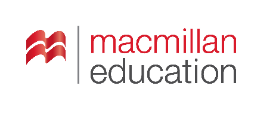 PASSWORD RESET B1+. Podręcznik do języka angielskiego. Plan wynikowyPlan wynikowy jest propozycją określenia wymagań programowych w oparciu o podręcznik New Password B1+. Celem wymagań programowych jest określenie celów nauczania i podstaw obiektywnej ewaluacji. Przygotowany dokument może być wykorzystany w całości lub częściowo, może też stanowić punkt wyjścia do stworzenia własnego planu ─ odpowiedniego dla konkretnej grupy uczniów.Niniejszym plan zakłada dwupoziomowy model budowania wymagań, w którym określono wymagania podstawowe i wymagania ponadpodstawowe.Wymagania podstawowe określają umiejętności, które opanować powinni wszyscy uczniowie, aby spełnić wymogi określone w podstawie programowej.Realizacja wymagań ponadpodstawowych opiera się na zrealizowaniu wymagań określonych, jako podstawowe i stanowi ich dopełnienie o trudniejsze aspekty języka. Adresatami wymagań ponadpodstawowych są uczniowie zainteresowani rozwijaniem swojej kompetencji językowej o treści dodatkowe, będące dopełnieniem i rozwinięciem umiejętności realizowanych w ramach wymagań podstawowych.1 THE IMAGE MAKERS1 THE IMAGE MAKERS1 THE IMAGE MAKERS1 THE IMAGE MAKERS1 THE IMAGE MAKERS1 THE IMAGE MAKERSŚRODKI JĘZYKOWEWYMAGANIA PODSTAWOWEWYMAGANIA PODSTAWOWEWYMAGANIA PONADPODSTAWOWEWYMAGANIA PONADPODSTAWOWEŚRODKI JĘZYKOWESŁOWNICTWOposługuje się podstawowym/bardziej zaawansowanym słownictwem w zakresie tematów:  CZŁOWIEK: Przymiotniki opisujące wygląd, zwroty służące do opisywania zmian w wyglądzie, słownictwo związane z ubiorem i modą, zwroty związane z ubraniami i modąŻYCIE PRYWATNE: słownictwo związane z przemysłem odzieżowym i zagadnieniami etycznymi, przymiotniki stopniowalne i niestopniowalneposługuje się podstawowym/bardziej zaawansowanym słownictwem w zakresie tematów:  CZŁOWIEK: Przymiotniki opisujące wygląd, zwroty służące do opisywania zmian w wyglądzie, słownictwo związane z ubiorem i modą, zwroty związane z ubraniami i modąŻYCIE PRYWATNE: słownictwo związane z przemysłem odzieżowym i zagadnieniami etycznymi, przymiotniki stopniowalne i niestopniowalneswobodnie posługuje się podstawowym/bardziej zaawansowanym słownictwem w zakresie tematów: CZŁOWIEK: Przymiotniki opisujące wygląd, zwroty służące do opisywania zmian w wyglądzie, słownictwo związane z ubiorem i modą, zwroty związane z ubraniami i modąŻYCIE PRYWATNE: słownictwo związane z przemysłem odzieżowym i zagadnieniami etycznymi, przymiotniki stopniowalne i niestopniowalneswobodnie posługuje się podstawowym/bardziej zaawansowanym słownictwem w zakresie tematów: CZŁOWIEK: Przymiotniki opisujące wygląd, zwroty służące do opisywania zmian w wyglądzie, słownictwo związane z ubiorem i modą, zwroty związane z ubraniami i modąŻYCIE PRYWATNE: słownictwo związane z przemysłem odzieżowym i zagadnieniami etycznymi, przymiotniki stopniowalne i niestopniowalneŚRODKI JĘZYKOWEGRAMATYKAzna zasady tworzenia czasów present simple i present continuous, rozróżnia je, i potrafi je poprawnie stosować zna zasady stosowanie konstrukcji czasownikowych: użycie bezokolicznika lub czasownika z końcówką -ing po niektórych czasownikach, z łatwością rozróżnia te konstrukcje i potrafi je poprawnie stosować zna czasowniki make i let i potrafi je poprawnie stosować zna zasady dotyczące kolejności przymiotników i potrafi je poprawnie stosować w języku angielskimzna zasady tworzenia czasów present simple i present continuous, rozróżnia je, i potrafi je poprawnie stosować zna zasady stosowanie konstrukcji czasownikowych: użycie bezokolicznika lub czasownika z końcówką -ing po niektórych czasownikach, z łatwością rozróżnia te konstrukcje i potrafi je poprawnie stosować zna czasowniki make i let i potrafi je poprawnie stosować zna zasady dotyczące kolejności przymiotników i potrafi je poprawnie stosować w języku angielskimdobrze zna zasady tworzenia czasów present simple i present continuous, dobrze rozróżnia je, i potrafi je poprawnie stosować dobrze zna zasady stosowanie konstrukcji czasownikowych: użycie bezokolicznika lub czasownika z końcówką -ing po niektórych czasownikach, z łatwością rozróżnia te konstrukcje i potrafi je poprawnie stosować dobrze zna czasowniki make i let i potrafi je poprawnie stosować dobrze zna zasady dotyczące kolejności przymiotników i potrafi je poprawnie stosować w języku angielskimdobrze zna zasady tworzenia czasów present simple i present continuous, dobrze rozróżnia je, i potrafi je poprawnie stosować dobrze zna zasady stosowanie konstrukcji czasownikowych: użycie bezokolicznika lub czasownika z końcówką -ing po niektórych czasownikach, z łatwością rozróżnia te konstrukcje i potrafi je poprawnie stosować dobrze zna czasowniki make i let i potrafi je poprawnie stosować dobrze zna zasady dotyczące kolejności przymiotników i potrafi je poprawnie stosować w języku angielskimŚRODKI JĘZYKOWEZADANIA NA ŚRODKI JĘZYKOWErozwiązuje zadania sprawdzające znajomość w miarę rozwiniętego/bogatego zasobu środków językowych Dobieranie zdań (do wypowiedzi), Zdania z lukami, Dobieranie (nagłówków do akapitów), Odpowiedzi na pytania, Wybór wielokrotny (test), Gramatykalizacja, Tłumaczenie fragmentów zdańrozwiązuje zadania sprawdzające znajomość w miarę rozwiniętego/bogatego zasobu środków językowych Dobieranie zdań (do wypowiedzi), Zdania z lukami, Dobieranie (nagłówków do akapitów), Odpowiedzi na pytania, Wybór wielokrotny (test), Gramatykalizacja, Tłumaczenie fragmentów zdańz łatwością rozwiązuje zadania sprawdzające znajomość w miarę rozwiniętego/bogatego zasobu środków językowych Dobieranie zdań (do wypowiedzi), Zdania z lukami, Dobieranie (nagłówków do akapitów), Odpowiedzi na pytania, Wybór wielokrotny (test), Gramatykalizacja, Tłumaczenie fragmentów zdań i wyjaśnia, dlaczego pozostałe odpowiedzi są nieprawidłowez łatwością rozwiązuje zadania sprawdzające znajomość w miarę rozwiniętego/bogatego zasobu środków językowych Dobieranie zdań (do wypowiedzi), Zdania z lukami, Dobieranie (nagłówków do akapitów), Odpowiedzi na pytania, Wybór wielokrotny (test), Gramatykalizacja, Tłumaczenie fragmentów zdań i wyjaśnia, dlaczego pozostałe odpowiedzi są nieprawidłoweUMIEJĘTNOŚCISŁUCHANIErozumie kluczowe informacje zawarte w wysłuchanym tekście (znajduje w tekście określone informacje, określa intencje nadawcy, oddziela fakty od opinii) i:wymienia wskazane informacjedopasowuje informacje do osóbzaznacza właściwą odpowiedź spośród podanych możliwościrozumie kluczowe informacje zawarte w wysłuchanym tekście (znajduje w tekście określone informacje, określa intencje nadawcy, oddziela fakty od opinii) i:wymienia wskazane informacjedopasowuje informacje do osóbzaznacza właściwą odpowiedź spośród podanych możliwościrozumie większość informacji zawartych w wysłuchanej wypowiedzi (z łatwością znajduje w tekście określone informacje, określa intencje nadawcy, oddziela fakty od opinii) i: wymienia wskazane informacjedopasowuje informacje do osóbzaznacza właściwą odpowiedź spośród podanych możliwościrozumie większość informacji zawartych w wysłuchanej wypowiedzi (z łatwością znajduje w tekście określone informacje, określa intencje nadawcy, oddziela fakty od opinii) i: wymienia wskazane informacjedopasowuje informacje do osóbzaznacza właściwą odpowiedź spośród podanych możliwościUMIEJĘTNOŚCICZYTANIErozumie kluczowe informacje zawarte w przeczytanym tekście (znajduje w tekście określone informacje, określa główną myśl poszczególnych części tekstu, określa główną myśl tekstu) idopasowuje nagłówki do akapitówdopasowuje pytania do części teksturozumie kluczowe informacje zawarte w przeczytanym tekście (znajduje w tekście określone informacje, określa główną myśl poszczególnych części tekstu, określa główną myśl tekstu) idopasowuje nagłówki do akapitówdopasowuje pytania do części teksturozumie większość informacji zawartych w przeczytanym tekście (z łatwością znajduje w tekście określone informacje, określa główną myśl poszczególnych części tekstu, określa główną myśl tekstu) idopasowuje nagłówki do akapitówdopasowuje pytania do części tekstu rozumie większość informacji zawartych w przeczytanym tekście (z łatwością znajduje w tekście określone informacje, określa główną myśl poszczególnych części tekstu, określa główną myśl tekstu) idopasowuje nagłówki do akapitówdopasowuje pytania do części tekstu UMIEJĘTNOŚCIMÓWIENIEstosując prostsze słownictwo i struktury gramatyczne:opisuje swoj wygląd oraz wygląd  innych osob wypowiada kilka zdań na temat angielskich powiedzeńopisuje swój styl ubierania siępyta i odpowiada na pytania dotyczące reklamy, robienia zakupów i ubrań, wykorzystując czasy teraźniejszeopisuje wydarzenia z życia codziennego, stosując konstrukcje czasownikowewypowiada kilka zdań na temat kampanii na rzecz uświadamiania ludzi o nadużyciach w przemyśle odzieżowymopisuje ilustrację i udziela odpowiedzi na pytania związane z jej tematykąpyta i odpowiada na pytania dotyczące  i robienia dobrego wrażenia na innych oraz ideału urody kobiecej i męskiejstosując prostsze słownictwo i struktury gramatyczne:opisuje swoj wygląd oraz wygląd  innych osob wypowiada kilka zdań na temat angielskich powiedzeńopisuje swój styl ubierania siępyta i odpowiada na pytania dotyczące reklamy, robienia zakupów i ubrań, wykorzystując czasy teraźniejszeopisuje wydarzenia z życia codziennego, stosując konstrukcje czasownikowewypowiada kilka zdań na temat kampanii na rzecz uświadamiania ludzi o nadużyciach w przemyśle odzieżowymopisuje ilustrację i udziela odpowiedzi na pytania związane z jej tematykąpyta i odpowiada na pytania dotyczące  i robienia dobrego wrażenia na innych oraz ideału urody kobiecej i męskiejstosując szeroki zakres słownictwa i struktur gramatycznych:szczegółowo opisuje swoj wygląd oraz wygląd  innych osob swobodnie wypowiada się na temat angielskich powiedzeń szczegółowo opisuje styl ubierania się pyta i wyczerpująco odpowiada na pytania dotyczące reklamy, robienia zakupów i ubrań, wykorzystując czasy teraźniejszeswobodnie opisuje wydarzenia z życia codziennego, stosując konstrukcje czasownikoweswobodnie wypowiada się na temat kampanii na rzecz uświadamiania ludzi o nadużyciach w przemyśle odzieżowymszczegółowo opisuje ilustrację i udziela odpowiedzi na pytania związane z jej tematyką, a także logicznie uzasadnia swoje stanowisko i podaje rozwinięte argumenty na jego poparciepyta i wyczerpująco odpowiada na pytania dotyczące  robienia dobrego wrażenia na innych oraz ideału urody kobiecej i męskiejstosując szeroki zakres słownictwa i struktur gramatycznych:szczegółowo opisuje swoj wygląd oraz wygląd  innych osob swobodnie wypowiada się na temat angielskich powiedzeń szczegółowo opisuje styl ubierania się pyta i wyczerpująco odpowiada na pytania dotyczące reklamy, robienia zakupów i ubrań, wykorzystując czasy teraźniejszeswobodnie opisuje wydarzenia z życia codziennego, stosując konstrukcje czasownikoweswobodnie wypowiada się na temat kampanii na rzecz uświadamiania ludzi o nadużyciach w przemyśle odzieżowymszczegółowo opisuje ilustrację i udziela odpowiedzi na pytania związane z jej tematyką, a także logicznie uzasadnia swoje stanowisko i podaje rozwinięte argumenty na jego poparciepyta i wyczerpująco odpowiada na pytania dotyczące  robienia dobrego wrażenia na innych oraz ideału urody kobiecej i męskiejUMIEJĘTNOŚCIPISANIEstosując prostsze słownictwo i struktury gramatyczne:pisze list prywatny, w którym opisuje nową koleżankę w klasie, uwzględniając i rozwijając podane kwestie, a także wykorzystując niektóre podane zwroty redaguje wpis na forum dotyczący wyzyskiwania dzieci w zakładach pracyprzekazuje w języku angielskim podane w zadaniu informacje sformułowane w języku polskimstosując prostsze słownictwo i struktury gramatyczne:pisze list prywatny, w którym opisuje nową koleżankę w klasie, uwzględniając i rozwijając podane kwestie, a także wykorzystując niektóre podane zwroty redaguje wpis na forum dotyczący wyzyskiwania dzieci w zakładach pracyprzekazuje w języku angielskim podane w zadaniu informacje sformułowane w języku polskimstosując szeroki zakres słownictwa i struktur gramatycznych:pisze list prywatny, w którym opisuje nową koleżankę w klasie, uwzględniając i szczegółowo rozwijając podane kwestie, a także wykorzystując różnorodne zwroty z łatwością redaguje wpis na forum dotyczący wyzyskiwania dzieci w zakładach pracyz łatwością przekazuje w języku angielskim podane w zadaniu informacje sformułowane w języku polskimstosując szeroki zakres słownictwa i struktur gramatycznych:pisze list prywatny, w którym opisuje nową koleżankę w klasie, uwzględniając i szczegółowo rozwijając podane kwestie, a także wykorzystując różnorodne zwroty z łatwością redaguje wpis na forum dotyczący wyzyskiwania dzieci w zakładach pracyz łatwością przekazuje w języku angielskim podane w zadaniu informacje sformułowane w języku polskimROZWIJANIE SAMODZIELNOŚCIniekiedy stosuje strategie komunikacyjne (domyślanie się znaczenia wyrazów z kontekstu) posiada ograniczoną świadomość językowawspółpracuje w grupierozumie teksty zawierające nieznane słowa i zwrotyniekiedy stosuje strategie komunikacyjne (domyślanie się znaczenia wyrazów z kontekstu) posiada ograniczoną świadomość językowawspółpracuje w grupierozumie teksty zawierające nieznane słowa i zwrotyczęsto stosuje strategie komunikacyjne (domyślanie się znaczenia wyrazów z kontekstu) posiada rozwiniętą świadomość językowaz łatwością współpracuje w grupiez łatwością rozumie teksty zawierającego nieznane słowa i zwrotyczęsto stosuje strategie komunikacyjne (domyślanie się znaczenia wyrazów z kontekstu) posiada rozwiniętą świadomość językowaz łatwością współpracuje w grupiez łatwością rozumie teksty zawierającego nieznane słowa i zwroty                                                                                                2 WORK AND PLAY                                                                                                2 WORK AND PLAY                                                                                                2 WORK AND PLAY                                                                                                2 WORK AND PLAY                                                                                                2 WORK AND PLAY                                                                                                2 WORK AND PLAYŚRODKI JĘZYKOWESŁOWNICTWOSŁOWNICTWOposługuje się podstawowym/bardziej zaawansowanym słownictwem w zakresie tematuPRACA: słownictwo związane z zawodami; przymiotniki opisujące pracę, słownictwo związane z miejscem pracy; często mylone wyrazy, słownictwo z doradztwem zawodowym, słowotwórstwo (tworzenie rzeczowników i przymiotników)posługuje się podstawowym/bardziej zaawansowanym słownictwem w zakresie tematuPRACA: słownictwo związane z zawodami; przymiotniki opisujące pracę, słownictwo związane z miejscem pracy; często mylone wyrazy, słownictwo z doradztwem zawodowym, słowotwórstwo (tworzenie rzeczowników i przymiotników)swobodnie posługuje się podstawowym/ bardziej zaawansowanym słownictwem w zakresie tematu: PRACA: słownictwo związane z zawodami; przymiotniki opisujące pracę, słownictwo związane z miejscem pracy; często mylone wyrazy, słownictwo związane doradztwem zawodowym, słowotwórstwo (tworzenie rzeczowników i przymiotników)ŚRODKI JĘZYKOWEGRAMATYKAGRAMATYKAzna zasady stosowania czasu present perfect i present perfect continuous, rozróżnia je i potrafi je poprawnie stosować zna zasady tworzenia zdań z czasownikami modalnymi dedukcji w odniesieniu do przeszłości i  potrafi je poprawnie stosować go potrafi poprawnie stosować zdania z present perfect i present perfect continuous do opisywania czynności odbywających się okresie czasu, który już się zakończył / nadal trwazna zasady stosowania czasu present perfect i present perfect continuous, rozróżnia je i potrafi je poprawnie stosować zna zasady tworzenia zdań z czasownikami modalnymi dedukcji w odniesieniu do przeszłości i  potrafi je poprawnie stosować go potrafi poprawnie stosować zdania z present perfect i present perfect continuous do opisywania czynności odbywających się okresie czasu, który już się zakończył / nadal trwabdobrze zna zasady stosowania czasu present perfect i present perfect continuous, z łatwością je rozróżnia i potrafi je poprawnie stosować dobrze zna zasady tworzenia zdań z czasownikami modalnymi dedukcji w odniesieniu do przeszłości i  potrafi je poprawnie stosować go potrafi poprawnie stosować zdania z present perfect i present perfect continuous do opisywania czynności odbywających się okresie czasu, który już się zakończył / nadal trwaŚRODKI JĘZYKOWEZADANIA NA ŚRODKI JĘZYKOWEZADANIA NA ŚRODKI JĘZYKOWErozwiązuje zadania sprawdzające znajomość w miarę rozwiniętego/bogatego zasobu środków językowych Wybór wielokrotny, Zdania z lukami, Odpowiedzi na pytania, Dobieranie (nagłówków do akapitów, zdań do akapitów), Uzupełnianie streszczenia w języku polskim, Transformacje zdań, Tłumaczenie fragmentów zdań (zadania otwarte), Uzupełnianie luk w tekście jednym wyrazemrozwiązuje zadania sprawdzające znajomość w miarę rozwiniętego/bogatego zasobu środków językowych Wybór wielokrotny, Zdania z lukami, Odpowiedzi na pytania, Dobieranie (nagłówków do akapitów, zdań do akapitów), Uzupełnianie streszczenia w języku polskim, Transformacje zdań, Tłumaczenie fragmentów zdań (zadania otwarte), Uzupełnianie luk w tekście jednym wyrazemz łatwością rozwiązuje zadania sprawdzające znajomość w miarę rozwiniętego/bogatego zasobu środków językowych Wybór wielokrotny, Zdania z lukami, Odpowiedzi na pytania, Dobieranie (nagłówków do akapitów, zdań do akapitów), Uzupełnianie streszczenia w języku polskim, Transformacje zdań, Tłumaczenie fragmentów zdań (zadania otwarte), Uzupełnianie luk w tekście jednym wyrazem, i wyjaśnia, dlaczego pozostałe odpowiedzi są nieprawidłoweUMIEJĘTNOŚCISŁUCHANIESŁUCHANIErozumie kluczowe informacje zawarte w wysłuchanym tekście (określa główną myśl tekstu; znajduje w tekście określone informacje, określa intencje nadawcy) i:wymienia wskazane informacjezaznacza właściwą odpowiedź spośród podanych możliwościuzupełnia zdania na podstawie usłyszanych informacjirozumie kluczowe informacje zawarte w wysłuchanym tekście (określa główną myśl tekstu; znajduje w tekście określone informacje, określa intencje nadawcy) i:wymienia wskazane informacjezaznacza właściwą odpowiedź spośród podanych możliwościuzupełnia zdania na podstawie usłyszanych informacjirozumie większość informacji zawartych w wysłuchanej wypowiedzi (z łatwością określa główną myśl tekstu; znajduje w tekście określone informacje) i:wymienia wskazane informacjezaznacza właściwą odpowiedź spośród podanych możliwościuzupełnia zdania na podstawie usłyszanych informacjiUMIEJĘTNOŚCICZYTANIECZYTANIErozumie kluczowe informacje zawarte w przeczytanym tekście (znajduje w tekście określone informacje, określa główną myśl tekstu, określa intencje autora tekstu, oddziela fakty od opinii) i:dopasowuje pytania do odpowiedzizaznacza właściwą odpowiedź spośród podanych możliwości wskazuje zdania prawdziwe i fałszywe odpowiada na pytania dotyczące wysłuchanego tekstu rozumie kluczowe informacje zawarte w przeczytanym tekście (znajduje w tekście określone informacje, określa główną myśl tekstu, określa intencje autora tekstu, oddziela fakty od opinii) i:dopasowuje pytania do odpowiedzizaznacza właściwą odpowiedź spośród podanych możliwości wskazuje zdania prawdziwe i fałszywe odpowiada na pytania dotyczące wysłuchanego tekstu rozumie większość informacji zawartych w przeczytanym tekście (z łatwością znajduje w tekście określone informacje, określa główną myśl tekstu, określa intencje autora tekstu, oddziela fakty od opinii) i:dopasowuje pytania do odpowiedzi zaznacza właściwą odpowiedź spośród podanych możliwości wskazuje zdania prawdziwe i fałszywe odpowiada na pytania dotyczące wysłuchanego tekstuUMIEJĘTNOŚCIMÓWIENIEMÓWIENIEstosując prostsze słownictwo i struktury gramatyczne:opisuje wybrany zawód oraz związane z nim czynnościwypowiada się na temat angielskiego powiedzeniawypowiada kilka zdań na temat swojego stylu pracy oraz dobrej atmosfery w pracywypowiada kilka zdań na temat swoich doświadczeń oraz zdarzeń z przeszłości wypowiada kilka zdań na temat swoich planów zawodowych oraz doradztwa zawodowegoudziela rady koledze/koleżance na temat wyboru zawoduodgrywa dialog (bierze udział w rozmowie o pracę), odnosząc się do podanycyh kwestii i rozwijając jepyta i odpowiada na pytania dotyczące  wakacyjnej pracy i wolontariatuprzekazuje w języku angielskim informacje sformułowane w języku polskimstosując prostsze słownictwo i struktury gramatyczne:opisuje wybrany zawód oraz związane z nim czynnościwypowiada się na temat angielskiego powiedzeniawypowiada kilka zdań na temat swojego stylu pracy oraz dobrej atmosfery w pracywypowiada kilka zdań na temat swoich doświadczeń oraz zdarzeń z przeszłości wypowiada kilka zdań na temat swoich planów zawodowych oraz doradztwa zawodowegoudziela rady koledze/koleżance na temat wyboru zawoduodgrywa dialog (bierze udział w rozmowie o pracę), odnosząc się do podanycyh kwestii i rozwijając jepyta i odpowiada na pytania dotyczące  wakacyjnej pracy i wolontariatuprzekazuje w języku angielskim informacje sformułowane w języku polskimstosując szeroki zakres słownictwa i struktur gramatycznych:szczegółowo opisuje wybrany zawód oraz związnae z nim czynnościswobodnie wypowiada się na temat angielskiego powiedzeniaswobodnie wypowiada się na temat swojego stylu pracy oraz dobrej atmosfery w pracyswobodnie wypowiada się na temat swoich doświadczeń oraz zdarzeń z przeszłościswobodnie wypowiada się na temat swoich planów zawodowych oraz doradztwa zawodowegoz łatwością udziela rady koledze/koleżance na temat wyboru zawoduz łatwością odgrywa dialog (bierze udział w rozmowie o pracę), odnosząc się do podanycyh kwestii i szczegółowo je rozwijając pyta i wyczerpująco odpowiada na pytania dotyczące  wakacyjnej pracy i wolontariatuz łatwością przekazuje w języku angielskim informacje sformułowane w języku polskimUMIEJĘTNOŚCIPISANIEPISANIEzna zasady pisania listu formalnego i, stosując prostsze słownictwo i struktury gramatyczne oraz niektóre podane zwroty, pisze list motywacyjny, w którym omawia oba elementy tematustosując prostsze słownictwo i struktury gramatyczne przekazuje w języku angielskim podane w zadaniu informacje sformułowane w języku polskimzna zasady pisania listu formalnego i, stosując prostsze słownictwo i struktury gramatyczne oraz niektóre podane zwroty, pisze list motywacyjny, w którym omawia oba elementy tematustosując prostsze słownictwo i struktury gramatyczne przekazuje w języku angielskim podane w zadaniu informacje sformułowane w języku polskimdobrze zna zasady pisania listu formalnego i, stosując szeroki zakres słownictwa i struktur gramatycznych oraz różnorodne zwroty, pisze list motywacyjny, w którym szczegółowo omawia oba elementy tematu i podaje przykłady oraz argumenty.stosując szeroki zakres słownictwa i struktur gramatycznych z łatwością przekazuje w języku angielskim podane w zadaniu informacje sformułowane w języku polskimUMIEJĘTNOŚCIROZWIJANIE SAMODZIELNOŚCIROZWIJANIE SAMODZIELNOŚCIniekiedy stosuje strategie komunikacyjne (domyślanie się znaczenia wyrazów z kontekstu) posiada ograniczoną świadomość językowawspółpracuje w grupierozumie teksty zawierającego nieznane słowa i zwrotyniekiedy wykorzystuje techniki samodzielnej pracy nad językiem (poprawianie błędów)niekiedy stosuje strategie komunikacyjne (domyślanie się znaczenia wyrazów z kontekstu) posiada ograniczoną świadomość językowawspółpracuje w grupierozumie teksty zawierającego nieznane słowa i zwrotyniekiedy wykorzystuje techniki samodzielnej pracy nad językiem (poprawianie błędów)często stosuje strategie komunikacyjne (domyślanie się znaczenia wyrazów z kontekstu)posiada rozwiniętą świadomość językowaz łatwością współpracuje w grupiez łatwością rozumie teksty zawierającego nieznane słowa i zwrotyczęsto wykorzystuje techniki samodzielnej pracy nad językiem (poprawianie błędów)3 ESCAPE!3 ESCAPE!3 ESCAPE!3 ESCAPE!3 ESCAPE!3 ESCAPE!SRODKI JĘZYKOWESŁOWNICTWOSŁOWNICTWOposługuje się podstawowym/bardziej zaawansowanym słownictwem w zakresie tematu:  PODRÓŻOWANIE I TURYSTYKA: słownictwo związane z wakacjami i podróżowaniem; zwroty idiomatyczne związane z podróżowaniem, słownictwo związane z turystyką; czasowniki frazalne, słownictwo związane ze środkami transportu, podróżowaniem i problemami podczas podróży oraz wypadkami, wyrażenia przyimkoweposługuje się podstawowym/bardziej zaawansowanym słownictwem w zakresie tematu:  PODRÓŻOWANIE I TURYSTYKA: słownictwo związane z wakacjami i podróżowaniem; zwroty idiomatyczne związane z podróżowaniem, słownictwo związane z turystyką; czasowniki frazalne, słownictwo związane ze środkami transportu, podróżowaniem i problemami podczas podróży oraz wypadkami, wyrażenia przyimkoweswobodnie posługuje się podstawowym/bardziej zaawansowanym słownictwem w zakresie tematu: PODRÓŻOWANIE I TURYSTYKA: słownictwo związane z wakacjami i podróżowaniem; zwroty idiomatyczne związane z podróżowaniem, słownictwo związane z turystyką; czasowniki frazalne, słownictwo związane ze środkami transportu, podróżowaniem i problemami podczas podróży oraz wypadkami, wyrażenia przyimkoweSRODKI JĘZYKOWEGRAMATYKAGRAMATYKAzna zasady użycia czasów narracyjnych (past simple, past continuous, past perfect, konstrukcja used to), rozróżnia je i potrafi je stosować w praktycezna zasady tworzenia pytań o podmiot i dopełnienie w różnych czasach i potrafi je stosować w praktyceumie stosować czasowniki z przyimkami w pytaniachzna zasady użycia czasów narracyjnych (past simple, past continuous, past perfect, konstrukcja used to), rozróżnia je i potrafi je stosować w praktycezna zasady tworzenia pytań o podmiot i dopełnienie w różnych czasach i potrafi je stosować w praktyceumie stosować czasowniki z przyimkami w pytaniachdobrze zna zasady tworzenia czasów narracyjnych (past simple, past continuous, past perfect, konstrukcji used to), z łatwością je rozróżnia i potrafi je stosować w praktycedobrze zna zasady tworzenia pytań o podmiot i dopełnienie różnych czasach i z łatwością potrafi je stosować w praktycez łatwością stosuje czasowniki z przyimkami w pytaniachSRODKI JĘZYKOWEZADANIA NA ŚRODKI JĘZYKOWEZADANIA NA ŚRODKI JĘZYKOWErozwiązuje zadania sprawdzające znajomość w miarę rozwiniętego/bogatego zasobu środków językowych Wybór wielokrotny, Dobieranie (zdań do luk), Zdania z lukami, Minidialogi (zadanie zamknięte), Transformacje zdań (zadanie otwarte), Uzupełnianie luk w tekście jednym fragmentemrozwiązuje zadania sprawdzające znajomość w miarę rozwiniętego/bogatego zasobu środków językowych Wybór wielokrotny, Dobieranie (zdań do luk), Zdania z lukami, Minidialogi (zadanie zamknięte), Transformacje zdań (zadanie otwarte), Uzupełnianie luk w tekście jednym fragmentemz łatwością rozwiązuje zadania sprawdzające znajomość w miarę rozwiniętego/bogatego zasobu środków językowych Wybór wielokrotny, Dobieranie (zdań do luk), Zdania z lukami, Minidialogi (zadanie zamknięte), Transformacje zdań (zadanie otwarte), Uzupełnianie luk w tekście jednym fragmentemUMIEJĘTNOŚCISŁUCHANIESŁUCHANIErozumie kluczowe informacje zawarte w wysłuchanym tekście (określa główną myśl tekstu, znajduje w tekście określone informacje, określa kontekst wypowiedzi) i:odpowiada na pytania dotyczące wysłuchanego tekstudopasowuje postaci do zdjęćwskazuje zdania prawdziwe i fałszywezaznacza właściwą odpowiedź spośród podanych możliwościuzupełnia zdania na podstawie usłyszanych informacjirozumie kluczowe informacje zawarte w wysłuchanym tekście (określa główną myśl tekstu, znajduje w tekście określone informacje, określa kontekst wypowiedzi) i:odpowiada na pytania dotyczące wysłuchanego tekstudopasowuje postaci do zdjęćwskazuje zdania prawdziwe i fałszywezaznacza właściwą odpowiedź spośród podanych możliwościuzupełnia zdania na podstawie usłyszanych informacjirozumie większość informacji zawartych w wysłuchanej wypowiedzi (z łatwością określa główną myśl tekstu, znajduje w tekście określone informacje, określa kontekst wypowiedzi)  i:odpowiada na pytania dotyczące wysłuchanego tekstudopasowuje postaci do zdjęćwskazuje zdania prawdziwe i fałszywezaznacza właściwą odpowiedź spośród podanych możliwościuzupełnia zdania na podstawie usłyszanych informacjiUMIEJĘTNOŚCICZYTANIECZYTANIErozumie kluczowe informacje zawarte w przeczytanym tekście (określa główną myśl tekstu, znajduje w tekście określone informacje, rozpoznaje związki pomiędzy poszczególnymi częściami tekstu) i:odpowiada na pytania dotyczące przeczytanego tekstudopasowuje zdania do luk w tekścieukłada informacje zgodnie z kolejnością występowania w tekścierozumie kluczowe informacje zawarte w przeczytanym tekście (określa główną myśl tekstu, znajduje w tekście określone informacje, rozpoznaje związki pomiędzy poszczególnymi częściami tekstu) i:odpowiada na pytania dotyczące przeczytanego tekstudopasowuje zdania do luk w tekścieukłada informacje zgodnie z kolejnością występowania w tekścierozumie większość informacji zawartych w przeczytanym tekście (z łatwością określa główną myśl tekstu, znajduje w tekście określone informacje, rozpoznaje związki pomiędzy poszczególnymi częściami tekstu) i:odpowiada na pytania dotyczące przeczytanego tekstudopasowuje zdania do luk w tekścieukłada informacje zgodnie z kolejnością występowania w tekścieUMIEJĘTNOŚCIMÓWIENIEMÓWIENIEstosując prostsze słownictwo i struktury gramatyczne:opisuje sposób spędzania wakacji wypowiada kilka zdań na temat wyboru miejsa spędzania wakacjiwypowiada kilka zdań na temat długości  wakacjiopisuje swoją najdłuższą podróżopisuje niezwykłe zdarzenia z ostatnich wakacji, stosując czasy narracyjnepyta i odpowiada na pytania o podmiot i dopełnieniewypowiada kilka zdań na temat słynnej podrożniczki oraz samotnych podrożywypowiada kilka zdań  na temat ekstremalnych wakacji, zalet i wad takiego spędzania czasuodgrywa dialog (bierze udział w  biurze informacji turystycznej), w którym odnosi się do podanych kwestii i rozwija jeprzekazuje w języku angielskim informacje sformułowane w języku polskimstosując prostsze słownictwo i struktury gramatyczne:opisuje sposób spędzania wakacji wypowiada kilka zdań na temat wyboru miejsa spędzania wakacjiwypowiada kilka zdań na temat długości  wakacjiopisuje swoją najdłuższą podróżopisuje niezwykłe zdarzenia z ostatnich wakacji, stosując czasy narracyjnepyta i odpowiada na pytania o podmiot i dopełnieniewypowiada kilka zdań na temat słynnej podrożniczki oraz samotnych podrożywypowiada kilka zdań  na temat ekstremalnych wakacji, zalet i wad takiego spędzania czasuodgrywa dialog (bierze udział w  biurze informacji turystycznej), w którym odnosi się do podanych kwestii i rozwija jeprzekazuje w języku angielskim informacje sformułowane w języku polskimstosując szeroki zakres słownictwa i struktur gramatycznych:szczegółowo opisuje sposób spędzania wakacji swobodnie wypowiada się na temat wyboru miejsa spędzania wakacjiswobodnie wypowiada się na temat długości  wakacjiszczegółowoopisuje swoją najdłuższą podróższczegółowoopisuje niezwykłe zdarzenia z ostatnich wakacji, stosując czasy narracyjnepyta i wyczerpująco odpowiada na pytania o podmiot i  dopełnienieswobodnie wypowiada się na temat słynnej podrożniczki oraz samotnych podrożyswobodnie wypowiada się na temat ekstremalnych wakacji, zalet i wad takiego spędzania czasuz łatwością odgrywa dialog (bierze udział w  biurze informacji turystycznej), w którym odnosi się do podanych kwestii i szczegółowo je rozwijaz łatwością przekazuje w języku angielskim informacje sformułowane w języku polskimUMIEJĘTNOŚCIPISANIEPISANIEzna zasady pisania artykułu i, stosując prostsze słownictwo i struktury gramatyczne oraz niektóre podane zwroty, pisze artykuł na temat wyjazdów polegających na uprawianiu sportów ekstremalnych, w którym omawia oba elementy tematustosując prostsze słownictwo i struktury gramatyczne:pisze e-mail na temat wyjazdu wakacyjnego, rozwijając i uwzględniając podane kwestie, a także wykorzystując niektóre podane zwroty redaguje wpis na blogu na temat niebezpiecznej podróżyprzekazuje w języku angielskim podane w zadaniu informacje sformułowane w języku polskimzna zasady pisania artykułu i, stosując prostsze słownictwo i struktury gramatyczne oraz niektóre podane zwroty, pisze artykuł na temat wyjazdów polegających na uprawianiu sportów ekstremalnych, w którym omawia oba elementy tematustosując prostsze słownictwo i struktury gramatyczne:pisze e-mail na temat wyjazdu wakacyjnego, rozwijając i uwzględniając podane kwestie, a także wykorzystując niektóre podane zwroty redaguje wpis na blogu na temat niebezpiecznej podróżyprzekazuje w języku angielskim podane w zadaniu informacje sformułowane w języku polskimdobrze zna zasady pisania artykułu i, stosując szeroki zakres słownictwa i struktur gramatycznych oraz różnorodne zwroty, pisze artykuł na temat wyjazdów polegających na uprawianiu sportów ekstremalnych, w którym szczegółowo omawia oba elementy tematu i podaje przykłady oraz argumenty.stosując szeroki zakres słownictwa i struktur gramatycznych oraz różnorodne zwroty pisze e-mail na temat wyjazdu wakacyjnego, uwzględniając podane kwestie i szczegółowo je rozwijając, a także wykorzystując różnorodne zwrotyz łatwością redaguje wpis na blogu na temat niebezpiecznej podróżyz łatwością przekazuje w języku angielskim podane w zadaniu informacje sformułowane w języku polskimUMIEJĘTNOŚCIROZWIJANIE SAMODZIELNOŚCIROZWIJANIE SAMODZIELNOŚCIposiada ograniczoną świadomość językowawspółdziała w grupieposiada ograniczoną świadomość językowawspółdziała w grupieposiada rozwiniętą świadomość językowaz łatwością współdziała w grupie4 A NEW REALITY4 A NEW REALITY4 A NEW REALITY4 A NEW REALITY4 A NEW REALITY4 A NEW REALITYŚRODKI JĘZYKOWESŁOWNICTWOSŁOWNICTWOposługuje się podstawowym/bardziej zaawansowanym słownictwem w zakresie tematów:  NAUKA I TECHNIKA: słownictwo związane z nowymi technologiami oraz użytkowaniem cyfrowych urządzeń, słownictwo związane z bezpieczeństwem w internecie, słownictwo związane z wynalazkami i innowacjami, zwroty z make/take/do, słownictwo związane z podróżami w kosmos, słowotwórstwo (przedrostki)posługuje się podstawowym/bardziej zaawansowanym słownictwem w zakresie tematów:  NAUKA I TECHNIKA: słownictwo związane z nowymi technologiami oraz użytkowaniem cyfrowych urządzeń, słownictwo związane z bezpieczeństwem w internecie, słownictwo związane z wynalazkami i innowacjami, zwroty z make/take/do, słownictwo związane z podróżami w kosmos, słowotwórstwo (przedrostki)swobodnie posługuje się podstawowym/bardziej zaawansowanym słownictwem w zakresie tematów: NAUKA I TECHNIKA: słownictwo związane z nowymi technologiami oraz użytkowaniem cyfrowych urządzeń, słownictwo związane z bezpieczeństwem w internecie, słownictwo związane z wynalazkami i innowacjami, podróżami w kosmos, zwroty z make/take/do, słownictwo związane z podróżami w kosmos, słowotwórstwo (przedrostki)ŚRODKI JĘZYKOWEGRAMATYKAGRAMATYKAzna zasady tworzenia konstrukcji z will, going to oraz czasów present simple i present continuous, future continuous rozróżnia je i potrafi je stosować w praktyce do wyrażania przyszłościzna zasady tworzenia zdań okolicznikowych czasu oraz potrafi je stosować w praktycezna zasady stosowania czasu present perfect w zdaniach dotyczących przyszłościzna zasady tworzenia konstrukcji z will, going to oraz czasów present simple i present continuous, future continuous rozróżnia je i potrafi je stosować w praktyce do wyrażania przyszłościzna zasady tworzenia zdań okolicznikowych czasu oraz potrafi je stosować w praktycezna zasady stosowania czasu present perfect w zdaniach dotyczących przyszłościdobrze zna zasady konstrukcji z will, going to oraz czasów present simple i present continuous, future continuous, z łatwością rozróżnia je i z łatwością potrafi je stosować w praktyce do wyrażania przyszłościdobrze zna zasady tworzenia zdań okolicznikowych czasu oraz z łatwością potrafi je stosować w praktyce dobrze zna zasady stosowania czasu present perfect w zdaniach dotyczących przyszłościŚRODKI JĘZYKOWEZADANIE NA ŚRODKI JĘZYKOWEZADANIE NA ŚRODKI JĘZYKOWErozwiązuje zadania sprawdzające znajomość w miarę rozwiniętego/bogatego zasobu środków językowych Wybór wielokrotny (zdania z lukami), Wybór wielokrotny, Uzupełnianie streszczenia w języku angielskim, Tłumaczenie fragmentów zdań, Test luk sterowanych, Uzupełnianie dialogurozwiązuje zadania sprawdzające znajomość w miarę rozwiniętego/bogatego zasobu środków językowych Wybór wielokrotny (zdania z lukami), Wybór wielokrotny, Uzupełnianie streszczenia w języku angielskim, Tłumaczenie fragmentów zdań, Test luk sterowanych, Uzupełnianie dialoguz łatwością rozwiązuje zadania sprawdzające znajomość w miarę rozwiniętego/bogatego zasobu środków językowych Wybór wielokrotny (zdania z lukami), Wybór wielokrotny, Uzupełnianie streszczenia w języku angielskim, Tłumaczenie fragmentów zdań, Test luk sterowanych, Uzupełnianie dialogu i wyjaśnia, dlaczego pozostałe odpowiedzi są nieprawidłowe UMIEJĘTNOŚCISŁUCHANIESŁUCHANIErozumie kluczowe informacje zawarte w wysłuchanym tekście (znajduje w tekście określone informacje, określa główną myśl tekstu, określa kontekst wypowiedzi, określa intencje autora tekstu, oddziela fakty od opinii) i:odpowiada na pytania dotyczące wysłuchanego tekstuzaznacza właściwą odpowiedź spośród podanych możliwościrozróżnia fakty i opinierozumie kluczowe informacje zawarte w wysłuchanym tekście (znajduje w tekście określone informacje, określa główną myśl tekstu, określa kontekst wypowiedzi, określa intencje autora tekstu, oddziela fakty od opinii) i:odpowiada na pytania dotyczące wysłuchanego tekstuzaznacza właściwą odpowiedź spośród podanych możliwościrozróżnia fakty i opinierozumie większość informacji zawartych w wysłuchanej wypowiedzi (z łatwością znajduje w tekście określone informacje, określa główną myśl tekstu, określa kontekst wypowiedzi, określa intencje autora tekstu, oddziela fakty od opinii) i:szczegółowo odpowiada na pytania dotyczące wysłuchanego tekstuzaznacza właściwą odpowiedź spośród podanych możliwościrozróżnia fakty i opinieUMIEJĘTNOŚCICZYTANIECZYTANIErozumie kluczowe informacje zawarte w przeczytanym tekście (znajduje w tekście określone informacje, określa intencję autora tekstu) wymienia wskazane informacjezaznacza właściwą odpowiedź spośród podanych możliwościodpowiada na pytania na podstawie wysłuchanego teksturozumie kluczowe informacje zawarte w przeczytanym tekście (znajduje w tekście określone informacje, określa intencję autora tekstu) wymienia wskazane informacjezaznacza właściwą odpowiedź spośród podanych możliwościodpowiada na pytania na podstawie wysłuchanego teksturozumie większość informacji zawartych w przeczytanym tekście (z łatwością znajduje w tekście określone informacje, określa intencję autora tekstu)wymienia wskazane informacjezaznacza właściwą odpowiedź spośród podanych możliwościodpowiada na pytania na podstawie wysłuchanego tekstuUMIEJĘTNOŚCIMÓWIENIEMÓWIENIEstosując prostsze słownictwo i struktury gramatyczne:pyta i odpowiada na pytania dotyczące korzystania z technologii cyfrowychwypowiada kilka zdań na temat używania nowoczesnych technologiiwypowiada kilka zdań na temat używania telefonów komórkowych oraz życia bez internetuopisuje plany na najbliższą i dalszą przyszłość oraz wyraża przypuszczenia dotyczące zdarzeń przyszłychwypowiada kilka zdań na temat projektu kolonizacji Marsa.wypowiada kilka zdań na temat zalet i wad podróży w kosmoswypowiada się na podstawie materiału stymulującego: dokonuje wyboru zajęć naukowych i go uzasadnia oraz udziela odpowiedzi na dwa pytaniaodgrywa dialog (bierze udział w rozmowie na temat wyjścia do kina), w którym odnosi się do podanych kwestii i rozwija jeprzekazuje w języku angielskim podane w zadaniu informacje sformułowane w języku polskimstosując prostsze słownictwo i struktury gramatyczne:pyta i odpowiada na pytania dotyczące korzystania z technologii cyfrowychwypowiada kilka zdań na temat używania nowoczesnych technologiiwypowiada kilka zdań na temat używania telefonów komórkowych oraz życia bez internetuopisuje plany na najbliższą i dalszą przyszłość oraz wyraża przypuszczenia dotyczące zdarzeń przyszłychwypowiada kilka zdań na temat projektu kolonizacji Marsa.wypowiada kilka zdań na temat zalet i wad podróży w kosmoswypowiada się na podstawie materiału stymulującego: dokonuje wyboru zajęć naukowych i go uzasadnia oraz udziela odpowiedzi na dwa pytaniaodgrywa dialog (bierze udział w rozmowie na temat wyjścia do kina), w którym odnosi się do podanych kwestii i rozwija jeprzekazuje w języku angielskim podane w zadaniu informacje sformułowane w języku polskimstosując szeroki zakres słownictwa i struktur gramatycznych:pyta i wyczerpująco odpowiada na pytania dotyczące korzystania z technologii cyfrowychswobodnie wypowiada się na temat używania nowoczesnych technologiiswobodnie wypowiada się na temat używania telefonów komórkowych oraz życia bez internetuszczegółowo opisuje plany na najbliższą i dalszą przyszłość; orazwyraża przypuszczenia dotyczące zdarzeń przyszłychswobodnie wypowiada się na tematu projektu kolonizacji Marsaswobodnie wypowiada się na temat zalet i wad podróży w kosmosswobodnie wypowiada się na podstawie materiału stymulującego: dokonuje wyboru zajęć naukowych i szczegółowo go uzasadnia oraz udziela wyczerpujących odpowiedzi na dwa pytania, a także logicznie uzasadnia swoje stanowisko i podaje rozwinięte argumenty na jego poparcie z łatwością z łatwością odgrywa dialog (bierze udział w rozmowie na temat wyjścia do kina), w którym odnosi się do podanych kwestii i szczegółowo je rozwijaz łatwością przekazuje w języku angielskim podane w zdania informacje sformułowane w języku polskimUMIEJĘTNOŚCIPISANIEPISANIEstosując prostsze słownictwo i struktury gramatyczne:pisze e-mail, w którym pisze o najnowszych wynalazkach technologicznych, uwzględniając i rozwijając podane kwestie, a także wykorzystując niektóre podane zwroty przekazuje w języku angielskim podane w zadaniu informacje sformułowane w języku polskimstosując prostsze słownictwo i struktury gramatyczne:pisze e-mail, w którym pisze o najnowszych wynalazkach technologicznych, uwzględniając i rozwijając podane kwestie, a także wykorzystując niektóre podane zwroty przekazuje w języku angielskim podane w zadaniu informacje sformułowane w języku polskimstosując szeroki zakres słownictwa i struktur gramatycznych:pisze e-mail, w którym pisze o najnowszych wynalazkach technologicznych, uwzględniając i szczegółowo rozwijając podane kwestie, a także wykorzystując różnorodne zwrotyswobodnie przekazuje w języku angielskim podane w zadaniu informacje sformułowane w języku polskimUMIEJĘTNOŚCIROZWIJANIE SAMODZIELNOŚCIROZWIJANIE SAMODZIELNOŚCIniekiedy stosuje wykorzystywanie technik samodzielnej pracy nad językiem (poprawianie błędów, korzystanie ze słownika)posiada ograniczoną świadomość językowawspółdziała w grupieniekiedy stosuje wykorzystywanie technik samodzielnej pracy nad językiem (poprawianie błędów, korzystanie ze słownika)posiada ograniczoną świadomość językowawspółdziała w grupieczęsto stosuje wykorzystywanie technik samodzielnej pracy nad językiem (korzystanie ze słownika)posiada rozwiniętą świadomość językowaz łatwością współdziała w grupie5 FOOD FOR THOUGHT!5 FOOD FOR THOUGHT!5 FOOD FOR THOUGHT!5 FOOD FOR THOUGHT!ŚRODKI JĘZYKOWESŁOWNICTWOposługuje się podstawowym/bardziej zaawansowanym słownictwem w zakresie tematów:  ŻYWIENIE, ZDROWIE: słownictwo związane z produktami spożywczymi i opisywaniem smaku, słownictwo związane z żywieniem i dietą, czasowniki frazalne, słownictwo związane z posiłkami i przygotowywaniem jedzenia, wyrazy często myloneswobodnie posługuje się  podstawowym/bardziej zaawansowanym słownictwem w zakresie tematów: ŻYWIENIE, ZDROWIE: słownictwo związane z produktami spożywczymi i opisywaniem smaku, słownictwo związane z żywieniem i dietą, czasowniki frazalne, słownictwo związane z posiłkami i przygotowywaniem jedzenia, wyrazy często myloneŚRODKI JĘZYKOWEGRAMATYKAzna zasady stosowania przedimków: a/an, the, oraz przedimka zerowego, oraz potrafi je stosować w praktycezna zasady stosowania określników some, any, much, many, 
a few, a little, a lot, rozróżnia je i potrafi stosować w praktycezna zasady stosowania przedimków w zwrotach typu in bed oraz in the bed dobrze zna zasady stosowania przedimków: a/an, the, zero article oraz przedimka zerowego, oraz potrafi je stosować w praktycedobrze zna zasady stosowania określników some, any, much, many, 
a few, a little, a lot, rozróżnia je i potrafi stosować w praktycedobrze zna zasady stosowania przedimków w zwrotach typu in bed oraz in the bed ŚRODKI JĘZYKOWEZADANIA NA ŚRODKI JĘZYKOWErozwiązuje zadania sprawdzające znajomość w miarę rozwiniętego/bogatego zasobu środków językowych Wybór wielokrotny, Zdania z lukami, Sety leksykalne (zadanie zamknięte), Minidialogi (zadanie otwarte), Uzupełnianie luk w tekście jednym wyrazemz łatwością rozwiązuje zadania sprawdzające znajomość w miarę rozwiniętego/bogatego zasobu środków językowych Wybór wielokrotny, Zdania z lukami, Sety leksykalne (zadanie zamknięte), Minidialogi (zadanie otwarte), Uzupełnianie luk w tekście jednym wyrazem i wyjaśnia, dlaczego pozostałe odpowiedzi są nieprawidłowe UMIEJĘTNOŚCISŁUCHANIErozumie kluczowe informacje zawarte w wysłuchanym tekście (znajduje w tekście określone informacje, określa główną myśl tekstu) i :wymienia wskazane informacjedopasowuje osoby do ilustracjiuzupełnia zdania na podstawie usłyszanych informacjiodpowiada na pytania dotyczące wysłuchanego tekstuzaznacza właściwą odpowiedź spośród podanych możliwościrozumie większość informacje zawarte w wysłuchanym tekście (z łatwością znajduje w tekście określone informacje, określa główną myśl tekstu) i :wymienia wskazane informacjedopasowuje osoby do ilustracjiuzupełnia zdania na podstawie usłyszanych informacjiodpowiada na pytania dotyczące wysłuchanego tekstuzaznacza właściwą odpowiedź spośród podanych możliwościUMIEJĘTNOŚCICZYTANIErozumie kluczowe informacje zawarte w przeczytanym tekście (znajduje w tekście określone informacje, oddziela fakty od opinii,  określa intencję autora, określa główną myśl tekstu, określa kontekst wypowiedzi) i:zaznacza właściwą odpowiedź spośród podanych możliwości rozróżnia fakty i opinierozumie większość informacji zawartych w przeczytanym tekście(z łatwością znajduje w tekście określone informacje, oddziela fakty od opinii,  określa intencję autora, określa główną myśl tekstu, określa kontekst wypowiedzi) i:zaznacza właściwą odpowiedź spośród podanych możliwoścrozróżnia fakty i opinieUMIEJĘTNOŚCIMÓWIENIEstosując prostsze słownictwo i struktury gramatyczne:opisuje najsmaczniejszy/najmniej smaczny posiłekwypowiada kilka zdań na temat stosowania diet pyta i odpowiada na pytania, stosując przedimkipyta i odpowiada na pytania  z zastosowaniem kwantyfikatorówwypowiada kilka zdań na tematy związane z gotowaniemodgrywa dialog w restauracji, w którym odnosi się do podanych kwestii i rozwija jeopisuje dania przygotowane na różne okazjeprzekazuje w języku angielskim podane w zadaniu informacje sformułowane w języku polskimstosując szeroki zakres słownictwa i struktur gramatycznych:szczegółowo opisuje najsmaczniejszy/najmniej smaczny posiłekswobodnie wypowiada się  na temat stosowania diet pyta i wyczerpująco odpowiada na pytania, stosując przedimkipyta i wyczerpująco odpowiada na pytania  z zastosowaniem kwantyfikatorówswobodnie wypowiada się na tematy związane z gotowaniemswobdonie odgrywa dialog w restauracji, w którym odnosi się do podanych kwestii i szczegółowo je rozwijaszczegółowo opisuje dania przygotowane na różne okazjez łatwością przekazuje w języku angielskim podane w zadaniu informacje sformułowane w języku polskimUMIEJĘTNOŚCIPISANIEstosując prostsze słownictwo i struktury gramatyczne:pisze email z zaproszeniem na imprezę, w którym uwzględnia i rozwija podane kwestie, a także wykorzystuje niektóre podane zwrotyprzekazuje w języku angielskim podane w zadaniu informacje sformułowane w języku polskimstosując szeroki zakres słownictwa i struktur gramatycznych:pisze email z zaproszeniem na imprezę, w której uwzględnia i szczegółowo rozwija podane kwestie, a także wykorzystuje różnorodne zwrotyswobodnie przekazuje w języku angielskim podane w zadaniu informacje sformułowane w języku polskimUMIEJĘTNOŚCIROZWIJANIE SAMODZIELNOŚCIwspółpracuje w grupieniekiedy stosuje strategie komunikacyjne (domyślanie się znaczenia wyrazów z kontekstu)rozumie teksty zawierającego nieznane słowa i zwrotyposiada ograniczoną świadomość językowąwykorzystuje techniki samodzielnej pracy nad językiem (korzystanie ze słownika)z łatwością współpracuje w grupieczęsto stosuje strategie komunikacyjne (domyślanie się znaczenia wyrazów z kontekstu)z łatwością rozumie teksty zawierającego nieznane słowa i zwrotyposiada rozwiniętą świadomość językową swobodnie wykorzystuje techniki samodzielnej pracy nad językiem (korzystanie ze słownika)6 CRIME SCENE6 CRIME SCENE6 CRIME SCENE6 CRIME SCENEŚRODKI JĘZYKOWESŁOWNICTWOposługuje się podstawowym/bardziej zaawansowanym słownictwem w zakresie tematów:  PAŃSTWO I SPOŁECZEŃSTWO: słownictwo związane z przestępstwami i przestępcami, zwroty z czasownikiem, słownictwo związane z cyberprzestępstwami, przedrostki dodawane do przymiotników, słownictwo związane z systemem sprawiedliwościswobodnie posługuje się  podstawowym/bardziej zaawansowanym słownictwem w zakresie tematów: PAŃSTWO I SPOŁECZEŃSTWO: słownictwo związane z przestępstwami i przestępcami, zwroty z czasownikiem, słownictwo związane z cyberprzestępstwami, przedrostki dodawane do przymiotników, słownictwo związane z systemem sprawiedliwościŚRODKI JĘZYKOWEGRAMATYKAzna zasady tworzenia zdań twierdzących w mowie zależnej i potrafi je stosować w praktycezna zasady tworzenia pytań w mowie zależnej i potrafi je stosować w praktycedobrze zna zasady tworzenia zdań twierdzących w mowie zależnej i z łatwością potrafi je stosować w praktycedobrze zna zasady tworzenia pytań w mowie zależnej i z łatwością potrafi je stosować w praktyceŚRODKI JĘZYKOWEZADANIA NA ŚRODKI JĘZYKOWErozwiązuje zadania sprawdzające znajomość w miarę rozwiniętego/bogatego zasobu środków językowych Dobieranie (zdań do wypowiedzi), Odpowiedzi na pytania, Dobieranie zdań do luk, Zdania z lukami, Minidialogi, Tłumaczenie fragmentów zdań, Wybór wielokrotny (tekst)z łatwością rozwiązuje zadania sprawdzające znajomość w miarę rozwiniętego/bogatego zasobu środków językowych Dobieranie (zdań do wypowiedzi), Odpowiedzi na pytania, Dobieranie zdań do luk, Zdania z lukami, Minidialogi, Tłumaczenie fragmentów zdań, Wybór wielokrotny (tekst) i wyjaśnia, dlaczego pozostałe odpowiedzi są nieprawidłoweUMIEJĘTNOŚCISŁUCHANIErozumie kluczowe informacje zawarte w wysłuchanym tekście (określa kontekst wypowiedzi, znajduje w tekście określone informacje) i:zaznacza właściwą odpowiedź spośród podanych możliwościwymienia wskazane informacjedopasowuje opinie do rozmówcyodpowiada na pytania dotyczące wysłuchanego teksturozumie większość informacje zawartych w wysłuchanym tekście (z łatwością określa kontekst wypowiedzi, znajduje w tekście określone informacje) i:zaznacza właściwą odpowiedź spośród podanych możliwościwymienia wskazane informacjedopasowuje opinie do rozmówcyodpowiada na pytania dotyczące wysłuchanego tekstuUMIEJĘTNOŚCICZYTANIErozumie kluczowe informacje zawarte w przeczytanym tekście (znajduje w tekście określone informacje, rozpoznaje związki pomiędzy poszczególnymi częściami tekstu) i:dopasowuje zdania do luk w tekścieukłada pytania w kolejności zgodnej z informacjami podanymi w tekścierozumie większość informacji zawartych w przeczytanym tekście(z łatwością znajduje w tekście określone informacje, rozpoznaje związki pomiędzy poszczególnymi częściami tekstu) i:dopasowuje zdania do luk w tekścieukłada pytania w kolejności zgodnej z informacjami podanymi w tekścieUMIEJĘTNOŚCIMÓWIENIEstosując prostsze słownictwo i struktury gramatyczne:wypowiada kilka zdań na temat przestępstw i wykroczeńwypowiada kilka zdań na temat przemocy w interneciewypowiada kilka zdań na temat sądów dla małoletnich oraz karania za różne przestępstwaodgrywa dialog, w którym relacjonuje komuś pewną historię, odnosząć się do podanych kwestii i rozwijając je wypowiada kilka zdań na temat popularności powieści kryminalnych oraz pracy detektywarelacjonuje wypowiedzi innych osóbprzekazuje w języku angielskim podane w zadaniu informacje sformułowane w języku polskimstosując szeroki zakres słownictwa i struktur gramatycznych:swobodnie wypowiada na temat przestępstw i wykroczeńswobodnie wypowiada się na temat przemocy w internecieswobodnie wypowiada na temat sądów dla małoletnich oraz karania za różne przestępstwaswobdonie odgrywa dialog, w którym relacjonuje komuś pewną historię, odnosząc się do podanych kwestii i szczegółowo je rozwijając swobodnie wypowiada na temat popularności powieści kryminalnych oraz pracy detektywaszczegółowo relacjonuje wypowiedzi innych osóbz łatwością  przekazuje w języku angielskim podane w zadaniu informacje sformułowane w języku polskimUMIEJĘTNOŚCIPISANIEstosując prostsze słownictwo i struktury gramatyczne:pisze wpis na blogu o filmie kryminalnym, w którym uwzględnia i rozwija podane kwestie, a także wykorzystuje niektóre podane zwrotypisze wpis na forum na temat wybranego problemu społecznego, w którym uwzględnia i rozwija podane kwestie, a także wykorzystuje niektóre podane zwrotyprzekazuje w języku angielskim podane w zadaniu informacje sformułowane w języku polskimstosując szeroki zakres słownictwa i struktur gramatycznych:pisze wpis na blogu o filmie kryminalnym, w której uwzględnia i szczegółowo rozwija podane kwestie, a także wykorzystuje różnorodne zwrotypisze wpis na forum na temat wybranego problemu społecznego, w którym uwzględnia i szczegółowo rozwija podane kwestie, a także wykorzystuje różnorodne zwrotyswobodnie przekazuje w języku angielskim podane w zadaniu informacje sformułowane w języku polskimUMIEJĘTNOŚCIROZWIJANIE SAMODZIELNOŚCIwspółpracuje w grupieniekiedy stosuje strategie komunikacyjne (domyślanie się znaczenia wyrazów z kontekstu)posiada ograniczoną świadomość językowąz łatwością współpracuje w grupieczęsto stosuje strategie komunikacyjne (domyślanie się znaczenia wyrazów z kontekstu)posiada rozwiniętą świadomość językową7 BODY AND MIND7 BODY AND MIND7 BODY AND MIND7 BODY AND MINDŚRODKI JĘZYKOWESŁOWNICTWOposługuje się podstawowym/bardziej zaawansowanym słownictwem w zakresie tematów:  ZDROWIE, CZŁOWIEK: słownictwo związane z częściami ciała i chorobami, idiomy oparte o nazwy części ciała, słownictwo związane z antybiotykami, zwroty idiomatyczne i kolokacje, słownictwo związane z pracą mózgu; zwroty idiomatyczne z mind, head i brainswobodnie posługuje się podstawowym/bardziej zaawansowanym słownictwem w zakresie tematów: ZDROWIE, CZŁOWIEK: słownictwo związane z częściami ciała i chorobami, idiomy oparte o nazwy części ciała, słownictwo związane z antybiotykami, zwroty idiomatyczne i kolokacje, słownictwo związane z pracą mózgu; zwroty idiomatyczne z mind, head i brainŚRODKI JĘZYKOWEGRAMATYKAzna zasady tworzenia zdań z drugim oraz trzecim okresem warunkowym i potrafi stosować je w praktycezna wyrażenia I’d rather, It’s (high/about) time, I wish/If only; would rather i potrafi je zastosować w praktycedobrze zna zasady tworzenia zdań z drugim oraz trzecim okresem warunkowym i z łatwością potrafi je stosować w praktycedobrze zna wyrażenia I’d rather, It’s (high/about) time, I wish/If only; would rather i potrafi je zastosować w praktyceŚRODKI JĘZYKOWEZADANIA NA ŚRODKI JĘZYKOWErozwiązuje zadania sprawdzające znajomość w miarę rozwiniętego/bogatego zasobu środków językowych Transformacje zdań (zadanie otwarte), Wybór wielokrotny, Zdania z lukami, Odpowiedzi na pytania, Dobieranie zdań do luk, Uzupełnianie streszczenia w języku angielskim, Tłumaczenie fragmentów zdań (zadanie zamknięte), Transformacje zdań (zadanie otwarte), Uzupełnianie luk w tekście jednym wyrazemz łatwością rozwiązuje zadania sprawdzające znajomość w miarę rozwiniętego/bogatego zasobu środków językowych Transformacje zdań (zadanie otwarte), Wybór wielokrotny, Zdania z lukami, Odpowiedzi na pytania, Dobieranie zdań do luk, Uzupełnianie streszczenia w języku angielskim, Tłumaczenie fragmentów zdań (zadanie zamknięte), Transformacje zdań (zadanie otwarte), Uzupełnianie luk w tekście jednym wyrazem i wyjaśnia, dlaczego pozostałe odpowiedzi są nieprawidłowe UMIEJĘTNOŚCISŁUCHANIErozumie kluczowe informacje zawarte w wysłuchanym tekście (określa główną myśl tekstu, znajduje określone informacje, określa intencje nadawcy wypowiedzi, oddziela fakty od opinii) i:odpowiada na pytania dotyczące wysłuchanego tekstuzaznacza właściwą odpowiedź spośród podanych możliwościuzupełnia zdania właściwymi wyrazamirozumie większość informacje zawarte w wysłuchanym tekście (z łatwością określa główną myśl tekstu, znajduje określone informacje, określa intencje nadawcy wypowiedzi, oddziela fakty od opinii) i:odpowiada na pytania dotyczące wysłuchanego tekstuzaznacza właściwą odpowiedź spośród podanych możliwościuzupełnia zdania właściwymi wyrazamiUMIEJĘTNOŚCICZYTANIErozumie kluczowe informacje zawarte w przeczytanym tekście (określa główną myśl tekstu, znajduje w tekście określone informacje, określa związki pomiędzy poszczególnymi częściami tekstu) i:odpowiada na pytanie dotyczące przeczytanego tekstudopasowuje zdania do luk w tekścieinformacje w streszczeniu teksturozumie większość informacji zawartych w przeczytanym tekście (z łatwością określa główną myśl tekstu, znajduje w tekście określone informacje, określa związki pomiędzy poszczególnymi częściami tekstu) i:odpowiada na pytanie dotyczące przeczytanego tekstudopasowuje zdania do luk w tekścieuzupełnia informacje w streszczeniu tekstuUMIEJĘTNOŚCIMÓWIENIEstosując prostsze słownictwo i struktury gramatyczne:opisuje problemy ze zdrowiemwypowiada kilka zdań na temat udzielania porad zdrowotnych i pomocy medycznejwypowiada kilka zdań na temat wykorzystywania zwierząt do badań medycznych pyta i odpowiada na pytania związane z rozwojem medycyny i zwalczaniem choróbrelacjonuje usłyszane wiadomości na różne tematyrelacjonuje usłyszane pytaniawypowiada kilka zdań na dotyczących niezwykłych przypadków medycznych, nadludzkich umiejętności oraz technik poprawy pracy mózguodgrywa dialog u lekarza, w którym odnosi się do podanych kwestii i rozwija jewypowiada kilka zdań na temat życia osób niepełnosprawnych i trudności, na jakie te osoby często napotykająprzekazuje w języku angielskim podane w zadaniu informacje sformułowane w języku polskimstosując szeroki zakres słownictwa i struktur gramatycznych:szczegółowo opisuje problemy ze zdrowiemswobodnie wypowiada się na temat udzielania porad zdrowotnych i pomocy medycznejswobodnie wypowiada się na temat wykorzystywania zwierząt do badań medycznych pyta i wyczerpująco odpowiada na pytania związane z rozwojem medycyny i zwalczaniem choróbszczegółowo relacjonuje usłyszane wiadomości na różne tematyszczegółowo relacjonuje usłyszane pytaniaswobodnie wypowiada się na temat niezwykłych przypadków medycznych, nadludzkich umiejętności oraz technik poprawy pracy mózguz łatwością odgrywa dialog u lekarza, w którym odnosi się do podanych kwestii i szczegółowo je rozwija swobodnie wypowiada się na temat życia osób niepełnosprawnych i trudności, na jakie te osoby często napotykająz łatwością przekazuje w języku angielskim podane w zadaniu informacje sformułowane w języku polskimUMIEJĘTNOŚCIPISANIEzna zasady pisania listu formalnego i, stosując prostsze słownictwo i struktury gramatyczne oraz niektóre podane zwroty, pisze list z zażaleniem do dyrekcji szpitala, w którym omawia oba elementy tematu stosując prostsze słownictwo i struktury gramatyczne redaguje ulotkę dotyczącą metod uczenia sięprzekazuje w języku angielskim podane w zadaniu informacje sformułowane w języku polskimdobrze zna zasady pisania listu formalnego i, stosując szeroki zakres słownictwa i struktur gramatycznych oraz różnorodne zwroty, pisze list z zażaleniem do dyrekcji szpitala, w którym szczegółowo omawia oba elementy tematu i podaje przykłady oraz argumentystosując szeroki zakres słownictwa i struktur gramatycznych:z łatwością redaguje ulotkę dotyczącą metod uczenia sięz łatwością przekazuje w języku angielskim podane w zadaniu informacje sformułowane w języku polskimUMIEJĘTNOŚCIROZWIJANIE SAMODZIELNOŚCIposiada ograniczoną świadomość językowąwspółdziała w grupierozumie tekstu zawierającego nieznane słowa i zwrotyposiada rozwiniętą świadomość językowaz łatwością współdziała w grupiez łatwością rozumie tekstu zawierającego nieznane słowa i zwroty8 A MATERIAL WORLD8 A MATERIAL WORLD8 A MATERIAL WORLD8 A MATERIAL WORLDŚRODKI JĘZYKOWESŁOWNICTWOposługuje się podstawowym/bardziej zaawansowanym słownictwem w zakresie tematów:  ZAKUPY I USŁUGI: słownictwo związane z pieniędzmi i bankowością, zwroty idiomatyczne związane pieniędzmi, słownictwo związane z kolekcjonowaniem przedmiotów, słownictwo związane z konsumpcyjnym stylem życia, często mylone wyrazyswobodnie posługuje się podstawowym/bardziej zaawansowanym słownictwem w zakresie tematów: ZAKUPY I USŁUGI: słownictwo związane z pieniędzmi i bankowością, zwroty idiomatyczne związane pieniędzmi, słownictwo związane z kolekcjonowaniem przedmiotów, słownictwo związane z konsumpcyjnym stylem życia, często mylone wyrazyŚRODKI JĘZYKOWEGRAMATYKAzna zasady tworzenia strony biernej; i potrafi ją stosować w praktycezna zasady tworzenie konstrukcji have something done oraz potrafi ją stosować w rożnych czasachstosuje czasowniki z dwoma dopełnieniami w stronie biernejdobrze zna zasady tworzenia strony biernej; i z łatwością potrafi ją stosować w praktycedobrze zna zasady tworzenie konstrukcji have something done oraz z łatwością potrafi ją stosować w rożnych czasachz łatwością stosuje czasowniki z dwoma dopełnieniami w stronie biernejŚRODKI JĘZYKOWEZADANIA NA ŚRODKI JĘZYKOWErozwiązuje zadania sprawdzające znajomość w miarę rozwiniętego/bogatego zasobu środków językowych Wybór wielokrotny, Test z lukami, Dobieranie (zdań do tekstów), Wybór wielokrotny, Odpowiedzi na pytania, Wybór wielokrotny (tekst), Transformacje zdań (zadanie otwarte), Minidialogi (zadanie otwarte), Uzupełnianie luk w tekście jednym wyrazemz łatwością rozwiązuje zadania sprawdzające znajomość w miarę rozwiniętego/bogatego zasobu środków językowych Wybór wielokrotny, Test z lukami, Dobieranie (zdań do tekstów), Wybór wielokrotny, Odpowiedzi na pytania, Wybór wielokrotny (tekst), Transformacje zdań (zadanie otwarte), Minidialogi (zadanie otwarte), Uzupełnianie luk w tekście jednym wyrazem i wyjaśnia, dlaczego pozostałe odpowiedzi są nieprawidłoweUMIEJĘTNOŚCISŁUCHANIErozumie kluczowe informacje zawarte w wysłuchanym tekście (znajduje w tekście określone informacje, określa główną myśl poszczególnych części tekstu, określa główną myśl tekstu, określa intencje nadawcy tekstu) i:odpowiada na pytania dotyczące wysłuchanego tekstdopiera zdania do właściwych części wysłuchanego tekstuzaznacza właściwą odpowiedź spośród podanych możliwościwskazuje zdania prawdziwe i fałszywerozumie większość informacji zawartych w wysłuchanym tekście (z łatwością znajduje w tekście określone informacje, określa główną myśl poszczególnych części tekstu, określa główną myśl tekstu, określa intencje nadawcy tekstu) i:odpowiada na pytania dotyczące wysłuchanego tekstdopiera zdania do właściwych części wysłuchanego tekstuzaznacza właściwą odpowiedź spośród podanych możliwościwskazuje zdania prawdziwe i fałszyweUMIEJĘTNOŚCICZYTANIErozumie kluczowe informacje zawarte w przeczytanym tekście (znajduje w tekście określone informacje, określa główną myśl tekstu, określa kontekst wypowiedzi, rozróżnia formalny i nieformalny styl wypowiedzi, oddziela fakty od opinii) i: odpowiada na pytania dotyczące przeczytanego tekstuzaznacza właściwą odpowiedź spośród podanych możliwościdopasowuje informacje do części tekstu rozumie większość informacji zawartych w przeczytanym tekście (z łatwością znajduje w tekście określone informacje, określa główną myśl tekstu, określa kontekst wypowiedzi, rozróżnia formalny i nieformalny styl wypowiedzi, oddziela fakty od opinii) i:odpowiada na pytania dotyczące przeczytanego tekstuzaznacza właściwą odpowiedź spośród podanych możliwościdopasowuje informacje do części tekstuUMIEJĘTNOŚCIMÓWIENIEstosując prostsze słownictwo i struktury gramatyczne:udziela porad związanych z wydawniem i oszczędzaniem pieniędzywypowiada kilka zdań na temat inwestowania i zarabiania pieniędzypyta i odpowiada na pytania, stosując stronę biernąopisuje różne usługi, z których korzystawypowiada kilka zdań na temat konsumpcyjnegostylu życiawypowiada się na podstawie materiału stymulującego: dokonuje wyboru plakatu promującego oszczędzanie wśród młodzieży i go uzasadnia oraz udziela odpowiedzi na dwa pytaniaodgrywa dialog na temat wynajmu mieszkania przekazuje w języku angielskim podane w zadaniu informacje sformułowane w języku polskimstosując szeroki zakres słownictwa i struktur gramatycznych:swobodnie udziela porad związanych z wydawniem i oszczędzaniem pieniędzyswobodnie wypowiada się na temat inwestowania i zarabiania pieniędzypyta i wyczerpująco odpowiada na pytania, stosując stronę biernąszczegółowo opisuje różne usługi, z których korzystawypowiada się na temat konsumpcyjnego stylu życiaswobodnie wypowiada się na podstawie materiału stymulującego: dokonuje wyboru plakatu promującego oszczędzanie wśród młodzieży i go uzasadnia oraz udziela odpowiedzi na dwa pytania szczegółowo go uzasadnia oraz udziela wyczerpujących odpowiedzi na dwa pytania, a także logicznie uzasadnia swoje stanowisko i podaje rozwinięte argumenty na jego poparciez łatwością odgrywa dialog na temat wynajmu mieszkania z łatwością przekazuje w języku angielskim podane w zadaniu informacje sformułowane w języku polskimUMIEJĘTNOŚCIPISANIEzna zasady pisania rozprawki i, stosując prostsze słownictwo i struktury gramatyczne, oraz wykorzystując niektóre podane zwroty pisze rozprawkę, w której przedstawia i uzasadnia swoje stanowisko na temat wyboru kierunku studiówstosując prostsze słownictwo i struktury gramatyczne:redaguje wpis na stronie społecznościowej dotyczący ochrony zagrożonego gatunkuprzekazuje w języku angielskim podane w zadaniu informacje sformułowane w języku polskimdobrze zna zasady pisania rozprawki i stosując szeroki zakres słownictwa i struktur gramatycznych oraz wykorzystując różnorodne zwroty pisze rozprawkę, w której przedstawia i uzasadnia swoje stanowisko na temat wyboru kierunku studiów, a także podaje przykłady oraz argumenty.stosując szeroki zakres słownictwa i struktur gramatycznych,:z łatwością redaguje wpis na stronie społecznościowej dotyczący ochrony zagrożonego gatunkuz łatwością przekazuje w języku angielskim podane w zadaniu informacje sformułowane w języku polskimUMIEJĘTNOŚCIROZWIJANIE SAMODZIELNOŚCIniekiedy stosuje strategie komunikacyjne (domyślanie się znaczenia wyrazów z kontekstu) posiada ograniczoną świadomość językowarozumie tekst zawierający nieznane słowa i zwrotyniekiedy stosuje strategie komunikacyjne(domyślanie się znaczenia wyrazów z kontekstu)współdziała w grupieczęsto stosuje strategie komunikacyjne (domyślanie się znaczenia wyrazów z kontekstu) iposiada rozwiniętą świadomość językowaz łatwością rozumie tekst zawierający nieznane słowa i zwrotyczęsto stosuje strategie komunikacyjne (domyślanie się znaczenia wyrazów z kontekstu)z łatwością współdziała w grupie